Tauchsportclub "Aqua-Team" e.V. 	 Stand 2019a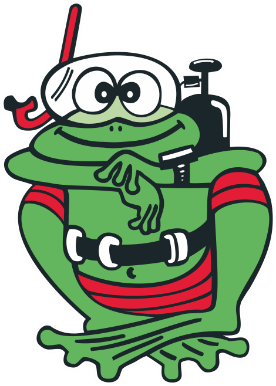 Sitz: Weißwasser / Bad Muskau; Vereinsregister Amtsgericht DD	Nr. 13086Mitglied im Verband Deutscher Sporttaucher e.V. 	Nr. 15 / 4141- Landestauchsportverband Sachsen e.V.- Sächsischer Turn-Verband e.V.- Sächsischer Behindertensportverband e.V.	Nr. 417- Oberlausitzer Kreissportbund e.V. & Landessportbund Sachsen e.V.	Nr. 450296Aufnahmeantrag   Abteilung TauchenHiermit beantrage ich die Aufnahme in den Tauchsportclub „Aqua-Team“ e.V.Angaben des MitgliedesName:	Vorname:	geb. am:Telefon:	mobil:	E-Mail:Straße/Nr.:	PLZ/Ort:	/bei Kindern und JugendlichenEltern Name:	Vorname:Telefon:	mobil:	E-Mail:vom Verein auszufüllen:Nr.: Tauchpass:	Verein:	VDST:    154141000Rechte und Pflichten (Auszug aus der Satzung) :Jedes Mitglied erhält einen Vereinsausweis, der bei Beendigung der Mitgliedschaft zurückzugeben ist.Jedes Mitglied unterstützt den Verein in seinen Aufgaben, z.B. Veranstaltungen, Strandberäumung.Jedes Mitglied erkennt die Satzung, Ordnungen und Beschlüsse des Vereins und der Dachverbände an.Beiträge / Gebühren:	Aufnahmegebühr	40 € einmalig	Taucher;  bis vollendetem 14. Lebensjahr	3,33 € /Monat	40 € /Jahr	Taucher;  ab vollendetem 14. bis 18. Lebensjahr, Lebenspartner	5,00 € /Monat	60 € /Jahr	Taucher;  ab vollendetem 18. Lebensjahr	9,17 € /Monat	110 € /JahrBeiträge sind im Voraus bis 15. Dez. zu zahlen, an Schatzmeister/Vereinskonto, sonst erlischt die Mitgliedschaft.	„Beitrag, Jahr und Namen„ angeben; Sparkasse Oberlausitz/Niederschlesien IBAN:DE14850501000070020663Ein Anspruch auf Rückzahlung bezahlter Beiträge besteht nicht.Jedes Mitglied (Abt. Tauchen) erhält, nach Entrichtung der Beiträge, einen Taucherpass, Logbuch, Tauglichkeits-untersuchungsfragebögen, die Zeitschrift der „Sporttaucher“ und div. Versicherungen ( siehe Rückseite ).Jeder Taucher (Mitglied) hat Anspruch auf kostenloses Füllen seiner privaten Tauchflaschen im Verein.An alle Eltern!Kinder und Jugendliche unter 18 Jahre benötigen das Einverständnis der/des Erziehungsberechtigten!Seien Sie sich bewusst, dass Ihr/e Sohn/Tochter zum Zwecke des Tauchsportes in den Verein eintritt.Stellen Sie sicher, dass Ihr Kind vom Training abgeholt bzw. ein sicherer Heimweg gewählt wird.Erklärung zur Aufnahme: Der Aufnahmeantrag wurde gelesen, verstanden und akzeptiert. Ich/wir beantragen die Aufnahme.Ort/Datum 	Unterschrift (ggf. der Eltern)Erklärung zur Tauchtauglichkeit:Die Erklärung zur Gesundheit wurde abgegeben. Die Tauchtauglichkeit wird nachgewiesen und erneuert.Ort/Datum 	Unterschrift (ggf. der Eltern)Erklärung zum Datenschutz:Mit der Speicherung, Übermittlung und der Verarbeitung meiner personenbezogenen Daten für Vereinszwecke gemäß den Bestimmungen des Bundesdatenschutzgesetzes (BDSG), den Regelungen der Vereinssatzung / Ordnungen und den vorgelegten Hinweisen zum Datenschutz bin ich einverstanden.Ort/Datum 	Unterschrift (ggf. der Eltern)Datenschutzhinweis für neu aufgenommene Mitglieder:Sehr geehrte/r Sporttaucher/in,der Tauchsportverein, der Sie als neues Mitglied aufgenommen hat, ist Mitglied im Verband Deutscher Sporttaucher e.V. (VDST).Der VDST hat aufgrund von Mehrheitsbeschlüssen seiner Mitglieder (Vereine)eine Unfall-, Haftpflicht- und Rechtschutzversicherungb)	eine Auslandsreisekrankenversicherung in Verbindung mit einer medizinischen Taucherarzt-Hotline zu Gunsten der ordentlichen aktiven Mitglieder der Tauchsportvereine, die im VDST organisiert sind, abgeschlossen.Die ordentliche Abwicklung dieser Versicherungen sieht vor, dass mehrmals im Jahr folgende Daten der Versicherten, also auch von Ihnen, an die Versicherungsgesellschaften (Gerling Konzern und Globale Krankenversicherung) übermittelt werden:Name, Vorname, Adresse und GeburtsdatumDiese Daten werden auch von den Versicherungsgesellschaften vertraulich im Sinne des § 203 StGB behandelt und Dritten zur weiteren Auswertung nicht zur Verfügung gestellt.Um den Belangen des Datenschutzes Genüge zu tun, weist der VDST Sie auf diese Umstände hin. Mit Ihrer Unterschrift bestätigen Sie Kenntnis von diesen Umständen und genehmigen die Verwendung Ihrer Daten insoweit.Alternativ können Sie jedoch einer Weitergabe Ihrer Daten auch widersprechen. Dann werden diese Daten nicht in den Bestand der weiterzuleitenden Daten aufgenommen.Wichtiger Hinweis: Bei Widerspruch besteht jedoch kein Versicherungsschutz. Eine Reduzierung des Mitgliedsbeitrages der Vereine als Mitglieder des VDST ist damit nicht verbunden.Bitte kreuzen Sie daher unbedingt eine der beiden nachfolgenden Erklärungen an:Einverstanden:	(__) Mit der Verwendung meiner Personen-Daten, wie oben beschrieben, bin ich einverstanden.Nicht einverstanden:	(__) Mit der Verwendung meiner Personen-Daten, wie oben beschrieben, bin ich nicht einverstanden.Name:	Vorname:Adresse:Ort:	Datum:	Unterschrift